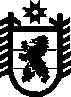 (Минздрав Карелии)185910, г. Петрозаводск, пр. Ленина, б
тел. (8142) 792900, факс 782819
http://www.mzsocial-rk.ru
E.-mail: social@onego.ruГлавному врачу
ГБУЗ «Республиканский
онкологический диспансер»Е.А. ХидишянуОт 15.06.2018 №14338/11.3-64/МЗ-оУважаемый Ерванд Арутюнович!Министерство здравоохранения Республики Карелия направляет обращение Каулио О.Б. со словами благодарности и поздравлением с Днем медицинского работника медицинскому персоналу ГБУЗ РК «Республиканский онкологический диспансер» для рассмотрения и принятия решения о поощрении указанных в обращении сотрудников.Приложение: на 1 л.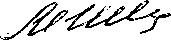 В ответ на предложение: "В преддверии Дня медицинского работника, который отмечается 17 июня, Минздрав Карелии предлагает жителям республики выразить благодарность медицинским работникам за их труд хочу поблагодарить Рябинину Елену Сергеевну, врач акушер-гинеколог ГБУЗ РПЦ Барбару Викторию Сергеевну, врач онколог Респ. онко диспансер Кирилкину Анну Валерьевну, врач инфекционист, зав. отделением Респ. инфекционной больницы Рутгайзер Аркадий Леонидович, врач невролог, глав.врач поликлиники №2Каулио Ольга Борисовна